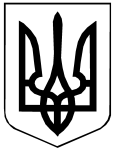 Повідомляємо, що відповідно до наказу Управління освіти і науки Черкаської обласної державної адміністрації  від 07.09.2020 р. за № 135 «Про проведення в області І та ІІ турів всеукраїнського конкурсу «Учитель року-2021», з 8 по 11 грудня 2020 р. у дистанційній формі відбувся відбірковий етап,  за результатами якого визначено по 3 (три) учасника, які запрошуються до участі у фінальному етапі  ІІ (обласного) туру Конкурсу:Номінація «Керівник закладу освіти»Коваленко Зорина Вадимівна, директор Уманської загальноосвітньої школи І-ІІІ ступенів №1 ім. О.С.Пушкіна Уманської міської ради Черкаської області.Мартинович Валентина Володимирівна, директор Канівської спеціалізованої школи І-ІІІ ступенів №6 з поглибленим вивченням іноземних мов Канівської міської ради Черкаської області.Самохотов Анатолій Олександрович, директор Червонослобідського закладу загальної середньої освіти І-ІІІ ступенів Червонослобідської сільської ради Черкаської області.Номінація «Математика»Антонюк Ірина Миколаївна, учитель математики Кам’янської загальноосвітньої спеціалізованої школи І-ІІІ ступенів №2 з поглибленим вивченням окремих предметів Кам’янської міської ради Черкаської області.Задорожня  Анастасія Вікторівна, учитель математики Золотоніської спеціалізованої школи №1 Золотоніської міської ради Черкаської області.Левченко Алла Василівна, учитель  математики Тальнівської загальноосвітньої школи І-ІІІ ступенів № 2  Тальнівської районної ради Черкаської області.Номінація «Трудове навчання»Козак Лариса Миколаївна, учитель трудового навчання Чорнобаївської загальноосвітньої школи   І-ІІІ ступенів №1 Чорнобаївської районної ради Черкаської області.Тараненко Людмила Олександрівна,  учитель трудового навчання Золотоніської спеціалізованої школи №1 Золотоніської міської ради Черкаської області.Цимбал Микола Петрович, учитель трудового навчання Черкаської гімназії №9 ім. О.М. Луценка Черкаської міської ради Черкаської області.Номінація «Українська мова та література»Молодик Катерина Юріївна, учитель української мови та літератури Черкаського гуманітарно-правового ліцею Черкаської міської ради Черкаської області.Осадча  Юлія Петрівна,  учитель української мови та літератури Городищенського економічного ліцею  Городищенської  районної ради Черкаської областіУдод Ірина Володимирівна, учитель української мови і літератури комунального закладу «Райгородський ліцей Кам’янської районної ради Черкаської області».У рамках фінального етапу  ІІ (обласного) туру Конкурсу, який відбудеться  за дистанційною формою з  21 по 23 грудня 2018 року  (порядок проведення у додатку 1), у кожній номінації буде здійснено решту конкурсних випробувань згідно з вимогами листа МОН України від 18.08.2020  № 1/9-449 «Умови та порядок проведення всеукраїнського конкурсу «Учитель року – 2021».Просимо забезпечити участь у фінальному етапі учасників Конкурсу.Ректор                                                                    Наталія ЧЕПУРНАГаряча,  097 655 62 97                                                                                                  Додаток 1 до листа                                                                                                                 КНЗ «ЧОІПОПП ЧОР» від 15.12.2020 № 357/01-19Порядок проведення фінального етапуІІ (обласного) туру всеукраїнського конкурсу«Учитель року- 2021»21 грудня 2020 р.09.00 – Відкриття фінального етапу ІІ (обласного) туру всеукраїнського конкурсу «Учитель року - 2021». Вітальне слово ректора інституту Н.М.ЧепурноїПосилання на зустріч: : https://meet.google.com/nia-nrmd-msfНомінація  «Керівник закладу освіти»09.30 - 12.00 Конкурсне випробування «Освітній проєкт». Посилання на зустріч: …12.00 - Надсилання проєктів на  …12.30 -14.00 Презентація проєкту членам журі.14.00 - Отримання теми для підготовки та проведення фасилітацйної сесії для кожного учасника шляхом жеребкування. До 16.00 - Оцінювання журі відеорезюме учасників конкурсу.Номінація «Математика»09.30 -13.30 – Конкурсне випробування  «Дистанційний урок» - підготовка до проведення. Посилання на зустріч: …13.30 - Відправка технологічної карти уроку методисту …14.00 - 16.00 – Проведення дистанційного уроку, відповіді на запитання журі.Посилання на зустріч: …До 16.00 - Оцінювання журі відеорезюме учасників конкурсу.Номінація «Трудове навчання»09.30 - 13.30 – Конкурсне випробування  «Дистанційний урок» - підготовка до проведення. Посилання на зустріч: …13.45 - Відправка технологічної карти уроку методисту …14.00 - 16.00 – Проведення дистанційного уроку, відповіді на запитання журі.Посилання на зустріч: …До 16.45 - Оцінювання журі відеорезюме учасників конкурсу.Номінація «Українська мова та література»09.30 - 13.40 – Конкурсне випробування  «Дистанційний урок» - підготовка до проведення. Посилання на зустріч: …13.40 - Відправка технологічної карти уроку методисту …14.00 - 16.00 – Проведення дистанційного уроку, відповіді на запитання журі.Посилання на зустріч: …До 16.00 оцінювання журі відеорезюме учасників конкурсу.22 грудня 2020 р.Номінація  «Керівник закладів освіти»13.30 – 14.00 – Конкурсне випробування  «Фасилітаційна сесія». Надсилання відеозапису проведення учасниками конкурсу фасилітаційної сесії на …14.00 - 16.00 – Робота журіНомінація «Математика»09.00 - 11.30  – Конкурсне випробування  «методичний практикум»,  Посилання на зустріч:   …11.30 – надсилання матеріалів методисту на …12.00 - 13.30 – Презентація учасниками конкурсу методичного практикуму членам журі. Посилання на зустріч:… Номінація «Трудове навчання»09.00 - 13.00 – Конкурсне випробування  «Методичний практикум» Посилання на зустріч: …11.30 - 12.00 – Надсилання  виконаних робіт для шифрування  …12.00 – 15.00 – робота журі.Номінація «Українська мова та література»09.00 – 11.40 – Конкурсне випробування  «Творча робота» Посилання на зустріч: …11.40 - Надсилання  виконаних робіт для шифрування  на …11.40 - 14.00 - Робота журі.23 грудня 2020 р.10.00 -  Підведення підсумків фінального етапу ІІ (обласного) туру Конкурсу             Посилання на зустріч: https://meet.google.com/nia-nrmd-msfУПРАВЛІННЯ ОСВІТИ І НАУКИ 
ЧЕРКАСЬКОЇ ОБЛАСНОЇ ДЕРЖАВНОЇ АДМІНІСТРАЦІЇКОМУНАЛЬНИЙ НАВЧАЛЬНИЙ ЗАКЛАД 
«ЧЕРКАСЬКИЙ ОБЛАСНИЙ ІНСТИТУТ ПІСЛЯДИПЛОМНОЇ ОСВІТИ ПЕДАГОГІЧНИХ ПРАЦІВНИКІВ ЧЕРКАСЬКОЇ ОБЛАСНОЇ РАДИ»вул. Бидгощська, 38/1, м.Черкаси, 18003, тел./факс 64-21-78 web: http://oipopp.ed-sp.net , e-mail: oipopp@ukr.net, код ЄДРПОУ 02139133 УПРАВЛІННЯ ОСВІТИ І НАУКИ 
ЧЕРКАСЬКОЇ ОБЛАСНОЇ ДЕРЖАВНОЇ АДМІНІСТРАЦІЇКОМУНАЛЬНИЙ НАВЧАЛЬНИЙ ЗАКЛАД 
«ЧЕРКАСЬКИЙ ОБЛАСНИЙ ІНСТИТУТ ПІСЛЯДИПЛОМНОЇ ОСВІТИ ПЕДАГОГІЧНИХ ПРАЦІВНИКІВ ЧЕРКАСЬКОЇ ОБЛАСНОЇ РАДИ»вул. Бидгощська, 38/1, м.Черкаси, 18003, тел./факс 64-21-78 web: http://oipopp.ed-sp.net , e-mail: oipopp@ukr.net, код ЄДРПОУ 02139133 15.12.2020 р. № 357/01-19На № _______ від________Керівникам органів управління освітоюПро проведення фінальногоетапу ІІ (обласного) туру всеукраїнського конкурсу «Учитель року – 2021»